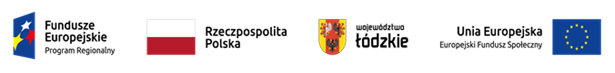 Projekt nr RPLD.11.03.01-10-0048/19, pn. ” Nowy wymiar kształcenia zawodowego 
w Centrum Kształcenia Zawodowego w Łęczycy” 
współfinansowany ze środków Europejskiego Funduszu Społecznego 
w ramach Regionalnego Programu Operacyjnego Województwa Łódzkiego na lata 2014-2020HARMONOGRAM ZAJĘĆ W RAMACH KURSU edycja  IZadanie 1. Spawanie metodą MAG-135Zajęcia będą odbywały się w budynku CKZ  w sali nr  9( spawalnia )L.p.DataZajęciaLiczba godzinProwadzący zajęcia1.03.10 208.00-14.408Dariusz Tomczyński2.05.10.2013.00- 18.457Dariusz Tomczyński3.10.10.208.00-14.408Dariusz Tomczyński4.17.10.208.00-14.408Dariusz Tomczyński5.23.01.218.00-14.408Dariusz Tomczyński6.30.01.218.00-14.408Dariusz Tomczyński7.06.02,218.00-14.408Dariusz Tomczyński8.13.02.218.00-14.408Dariusz Tomczyński9.20.02.218.00-14.408Dariusz Tomczyński10.27.02.218.00-14.408Dariusz Tomczyński11.06.03.218.00-14.408Dariusz Tomczyński12.13.03.218.00-14.408Dariusz Tomczyński13.20.03.218.00-14.408Dariusz Tomczyński14.27.03.218.00-14.408Dariusz Tomczyński15.26.04.218.00-12.055Dariusz Tomczyński16.08.05.218.00-14.408Dariusz Tomczyński17.10.05.2114.00-18.055Dariusz Tomczyński18.15.05.218.00-14.408Dariusz Tomczyński19.22.05.218.00-14.408Dariusz Tomczyński20.24.05.2114.00-18.055Dariusz Tomczyński21.31.05.2114.00-16.253Dariusz TomczyńskiRAZEM153h